SOUNDTRACK OF MY LIFEMusic is often linked to our personal memories. It can bring back moments of happiness, sadness, or nostalgia. If you were going to make a soundtrack of the important songs from your life, what would it sound like?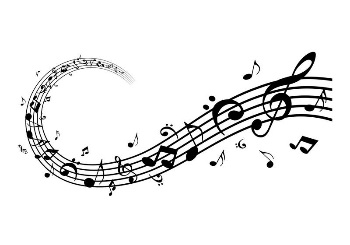 Students must include…12 songs. Must include the title of the song as well as the original artist’s name. Try to choose songs that are school appropriate!Students must write two in-depth paragraphs about two of their song choices and explain why they chose these songs. Is it clear why this song was included on your soundtrack? How much detail have you included?Students must make an original title for their soundtrackMust present their soundtrack in a creative way. They can make a CD cover with a front and back side, they can put their soundtrack on an old record… Be creative!SOUNDTRACK OF MY LIFE RUBRICName: ________________________ 		Date: ___________ 	Class: ____Format requirements followed [minimum 12 songs, title for the soundtrack]   3		2		1In-depth explanation of 2 songs 5		4		3		2		1	Interesting, appropriate song choices and creative presentation5		4		3		2		1Editing5		4		3		2		1Total: _______/ 18Comment(s): _______________________________________________________________________________
SOUNDTRACK OF MY LIFEMusic is often linked to our personal memories. It can bring back moments of happiness, sadness, or nostalgia. If you were going to make a soundtrack of the important songs from your life, what would it sound like?Students must include…12 songs. Must include the title of the song as well as the original artist’s name. Try to choose songs that are school appropriate!Students must write two in-depth paragraphs about two of their song choices and explain why they chose these songs. Is it clear why this song was included on your soundtrack? How much detail have you included?Students must make an original title for their soundtrackMust present their soundtrack in a creative way. They can make a CD cover with a front and back side, they can put their soundtrack on an old record… Be creative!SOUNDTRACK OF MY LIFE RUBRICName: ________________________ 		Date: ___________ 	Class: ____Format requirements followed [minimum 12 songs, title for the soundtrack]   3		2		1In-depth explanation of 2 songs 5		4		3		2		1	Interesting, appropriate song choices and creative presentation5		4		3		2		1Editing5		4		3		2		1Total: _______/ 18Comment(s): _______________________________________________________________________________